KS01 – Create Cost Center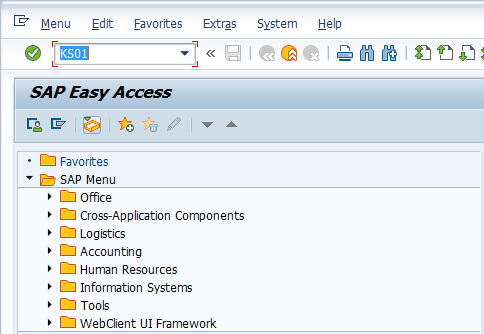 Input KS01 in Transaction Box and press Enter keySet Controlling Area Screen.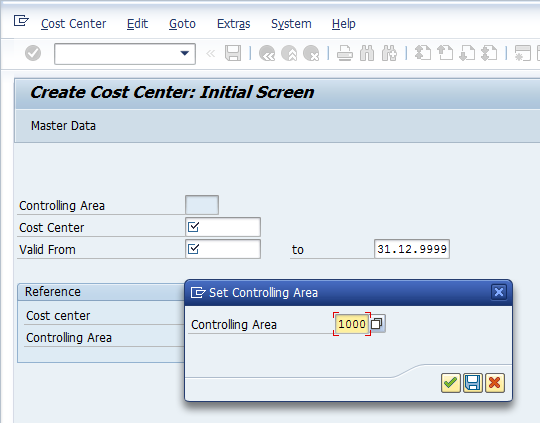 Controlling Area: Input or select controlling area with the help of F4 keyPress Enter keyCreate Cost Center Initial Screen.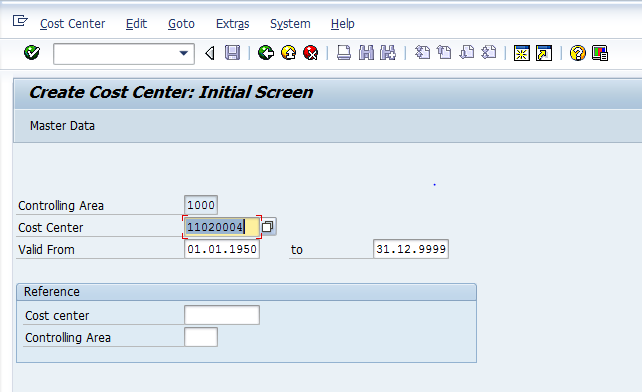 Cost Center: Input cost center to be createdValid From: Input or select valid from date with the help of F4 key (i.e. cost center will be valid from this date)to: Input or select valid to date with the help of F4 key (i.e. cost center will be valid till this date)Press Enter keyCreate Cost Center Basic Screen.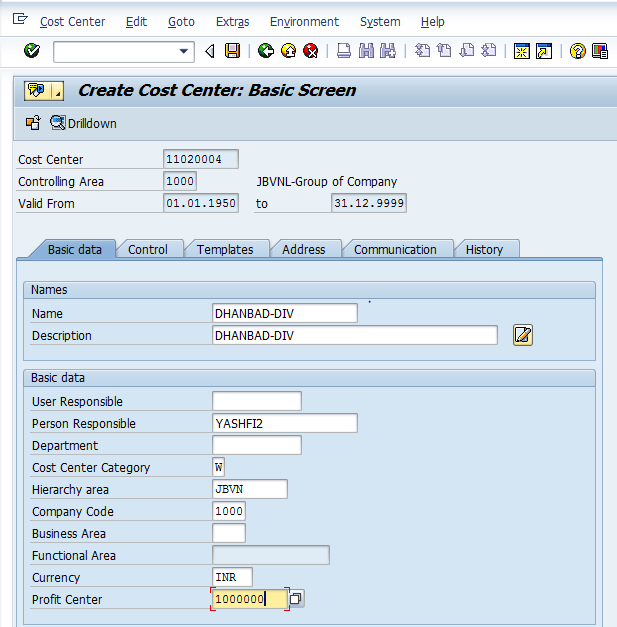 Name: Input cost center short nameDescription: Input cost center long namePerson Respons.: Input person responsible for respective cost center Department: Input department Location Center, Location Center = Cash BookCost Center Category: Select relevant cost center category with the help of F4 key Hierarchy area: Select relevant hierarchy area with the help of F4 keyCompany Code: Input or Select relevant company code with the help of F4 keyCurrency: Select relevant currency with the help of F4 keyProfit Center: Select relevant profit center with the help of F4 keyClick on Save icon or press Ctrl+S keys to save the data.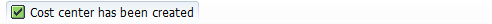 The cost center has been created message appears at bottom of the screenManual End